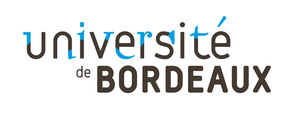 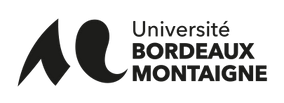 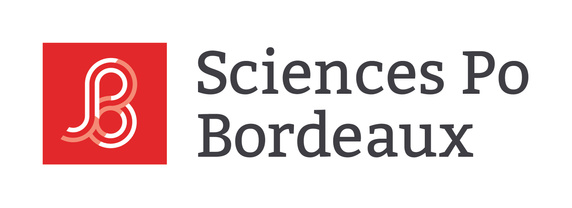 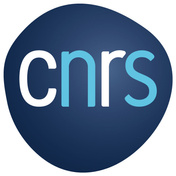 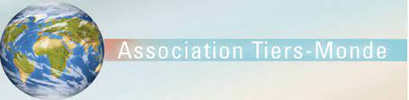 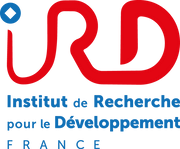 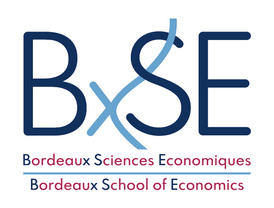 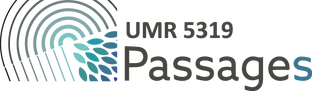 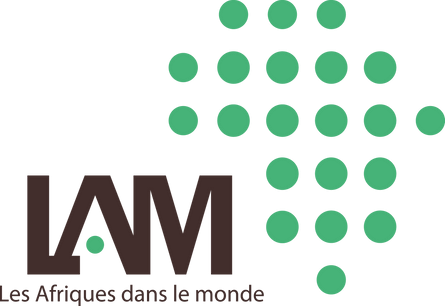 Newsletter 1 ATM Bordeaux 2023Samedi 18 février 2023Chère future participante, cher futur participant,1. Nous vous confirmons que les XXXVIIIes Journées ATM de Bordeaux se tiendront en présentiel. Elles débuteront le mercredi 31 mai à 13h30 et s’achèveront le vendredi 2 juin à 11h30. Elles seront suivies de l’AG d’ATM pour les adhérents.2. La date limite d’envoi de votre fiche d’inscription et de votre texte complet est fixée au 31 mars.Il sera transmis en fichier word par mail aux trois adresses suivantes :Jean-Brot@orange.frclaire.gondard-delcroix@u-bordeaux.frjerome.ballet@u-bordeaux.frLe volume de référence est de 45 000 signes (espaces inclus), y compris les résumés, les notes, la bibliographie, les annexes, les tableaux et graphiques. Le texte, en style normal, est aligné à gauche, sans retrait de paragraphe, sans césure, sans puce, ni numéro. Il est composé en garamond 11, espace simple, sans marge.Les résumés en français et en anglais (avec titre traduit) ne dépassent pas 700 caractères (espaces inclus). Ils sont accompagnés de mots-clés (français et anglais, 7 au maximum) et de la classification JEL (5 références au maximum).3. Nous vous adressons en pièces jointes :- le bulletin d’inscription (+ mode de paiement) au colloque)- l’adhésion à l’Association Tiers-Monde. Dans l’attente d’avoir le plaisir de vous retrouver à Bordeaux, nous vous souhaitons un très agréable début d’année 2023. Claire Gondard-Delcroix, Jérôme Ballet, Hubert Gérardin et Jean BrotVous retrouverez l’ensemble de ces documents et toutes les informations concernant ATM 2023 sur le site :http://www.mondesendeveloppement.eu, rubrique Association Tiers-Monde